Digital Globalization Research SummitExploring New Questions, New Theories, and New Data in IB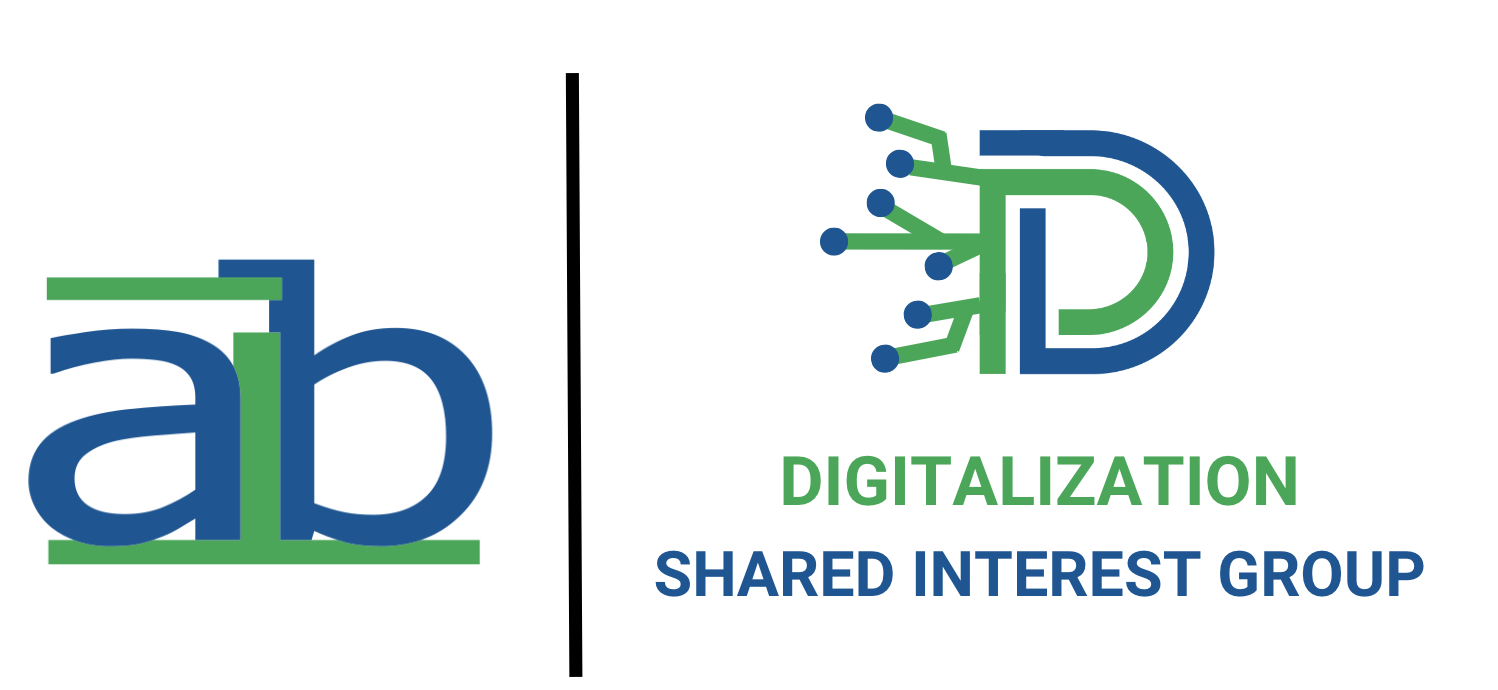 This summit is organized by the AIB’s newest Shared Interest Group (SIG) on Digitalization.  On July 1, 2023, AIB started the Digitalization SIG to bring together the community of scholars exploring the intersection of digitalization and globalization. While digital technologies create new opportunities for connecting, the local communities are still important means of inspiration and support for the scholarly community.  Signaling this duality of our networks, Digitalization SIG is organizing a simulcast with scholars meeting in local communities and connecting digitally across the globe. At each location, there is an opportunity to meet with the community of scholars in person, and for a specific period, connect digitally with the global community.  The goal of the global summit is to introduce you to the dispersed scholar communities across the globe, and also hear from inspiring scholars who are connecting the digital and global arenas to explore the new horizons of research opportunities for IB scholars.  The summit is organized in two time zones (Channel A and B) as below, both on Wednesday, February 21, 2024. Each channel will have a panel of distinguished scholars and a Presidential chief guest. And each location has a Chair, a SIG scholar who will host the event.You are welcome to join the community that is closest to you (please see the list of locations and host information at the end of this announcement). The local hosts will provide an opportunity to share your research idea and seek feedback as well as potential partnerships.  The predominant thrust of the summit is ‘capacity building in digital globalization research’ within AIB. If you are not close to any of the above locations, you are still welcome to join the summit, by joining a virtual community.Registration: Please follow the link to register for the event. You will be asked to select the location (including virtual) and the channel choice. You will also provide a brief (100-150 word) statement on your research interests. Once you register, the host will reach out to you with more specific information regarding the event.Join this innovative summit. Get to know your scholarly community. Stay at the cutting edge of knowledge.Local Timing and Local HostsDigital Globalization Research SummitExploring New Questions, New Theories, and New Data in IBDigital platforms powered up by artificial intelligence (AI) are redefining the way we live, work, and connect with one another. The prospect of these new technologies to address grand challenges such as poverty, climate change, and healthcare has garnered the attention of academics, businesses, and governments across the globe. Digitalization is not new. Since the dawn of the internet, firms have increasingly adopted the digital processes, first to streamline the flow of information and eventually embedding product knowhow in algorithms that enhances the transferability across space. Digital technologies, mobile, cloud, analytics, and AI have powered this revolution and they have exponentially grown in speed and precision in recent years. The advent of generative AI, embedded in tools such as ChatGPT, has made digitalization visible and accessible to the public.For IB scholars, business migration to the digital arena opens several new frontiers for exploration. As the global connectivity grows in scale and scope, what will be the emerging structure of global business? The study of IB has been synonymous with the study of multinational enterprises (MNEs) and more recently the interests have grown to incorporate the international new ventures and born global companies. Would digital platforms emerge as a dominant design of organizational form in IB? In the digital era, how would we think about “internationalization”? How should we think about the mix of digital and physical flow when we consider measures of internationalization?At a more fundamental level, as data become core to the competitive advantage, creation, curation, transfer, and use of data, and more importantly, the intertwining of product knowhow and consumer data, raise several unfamiliar challenges for IB scholars. With increasing digital component of a product, one sees the decoupling of asset and revenue flows, and a distinct shift in the structure of the global value network. Concerns of privacy and security is increasing control of policy makers on the data flow, and the diversity of data governance regimes across the countries bring in new complexities for MNEs to leverage their scale and scope. Simultaneously, the scale-free and fungible nature of the data augmented by the network effects, give phenomenal market power to the dominant players.IB theory has been propelled over the years by considerations of bounded rationality, transaction costs, and internalization. As the nature of the “asset” or “advantage” shifts towards digital, how do we capture the dynamics of data-centric businesses? Should we consider digital platforms a new type of franchising or a new genre of organization that deserves new theoretical considerations? The distinctiveness of markets and hierarchies is the foundation of IB theory, and market failure is central to explaining the emergence of MNEs. The profit maximizing firm is the central actor, and considerations of sustainability or equity are peripheral concerns. Are the anomalies of the empirical realities from extant theory growing, and if so, how should we respond?For IB scholars, digitalization opens a new frontier. Digital flow leaves imprints across the data value chain, and as businesses and governments mature, we see vast amounts of real time data, which often require new ways of gathering, sorting, and curating. Analytical methodologies such as machine learning and deep learning are emerging as promising candidates. AI Chatbots open new frontiers of collecting data, and the algorithmic designs allow for rapid analysis and curating key insights. As the attention on the global flow of data increases exponentially, new analytical methodologies will be needed to capture the dynamics.Digitalization may be the trigger for the renaissance of IB scholarship. MNEs play a significant role in these technologies, and digital platforms are emerging as new forms of global business. As data take the center stage in global governance, new challenges emerge, calling for new approaches in IB scholarship. The summit presents an opportunity to explore these questions and more and lay out an agenda for digital globalization scholarship.Wednesday, February 21, 2024Wednesday, February 21, 2024Channel A San Jose; Atlanta; Boston; Montreal; Chicago; São Paulo; Leeds; London; Istanbul; Dubai.Channel B Nairobi, Ahmedabad; Bangalore; Singapore; Beijing; Shanghai; Seoul; Tokyo; Brisbane; SydneySpeakersJulian Birkinshaw, London Business SchoolPrithwiraj Choudhury, Harvard Business School Annabelle Gawer, University of SurreySpeakersAnand Nandkumar, Indian School of BusinessNan Jia, University of Southern CaliforniaKai Riemer, University of SydneyChief GuestMaria Teresa Fleury, Past President, AIB Chief Guest Peter Liesch, President, AIBAIB Digitalization Shared Interest Group (SIG) Leadership TeamAIB Digitalization Shared Interest Group (SIG) Leadership TeamAIB Digitalization Shared Interest Group (SIG) Leadership TeamAIB Digitalization Shared Interest Group (SIG) Leadership TeamCharles DhanarajNoman ShaheerEllie BanalievaDavid SchulzmannChairVice Chair (Research)Vice Chair (Teaching)Vice Chair (Practice)Georgia State UniversityUniversity of SydneyNortheastern UniversityUniversity of Leeds & Aalborg UniversityCHANNEL A: FEB 21, 2024 (WED) TIME:16:00 GMTCHANNEL A: FEB 21, 2024 (WED) TIME:16:00 GMTCHANNEL A: FEB 21, 2024 (WED) TIME:16:00 GMTCHANNEL A: FEB 21, 2024 (WED) TIME:16:00 GMTCITYLOCAL TIMELOCAL TIMELOCAL EMAILHOST INSTITUTIONSTARTFINISHCHAIR &HOSTSan Jose08:0009:30Tanvi Kotharitanvi.kothari@sjsu.eduSan Jose State UniversityAtlanta 11:0012:30Cecilia Guqgu@gsu.eduGeorgia State UniversityBoston 11:0012:30Ellie Banalievae.Banalieva@northeastern.eduNortheastern UniversityMontreal11:0012:30Christian Keenchristian.keen@fsa.ulaval.caUniversity LavalChicago10:0011:30Ian Leeilee1@luc.eduLoyola University ChicagoSão Paulo13:0014:30Fernanda Cahenfernanda.cahen@espm.br ESPMLeeds 16:0017:30David SchulzmannD.Schulzmann@leeds.ac.uk University of LeedsLondon16:0017:30Salma SolimanS.Soliman@gold.ac.uk Goldsmith University of LondonGoldsmith University of LondonIstanbul19:0020:30Pinar Buyukbalcipbuyuk@yildiz.edu.trYıldız Technical UniversityDubai 20:0021:30Mohid Ul Asr Sayedmohid_sayed@isb.edu SP Jain School of Global ManagementCHANNEL B: FEB 21, 2024 (WED) TIME: 04:00 GMTCHANNEL B: FEB 21, 2024 (WED) TIME: 04:00 GMTCHANNEL B: FEB 21, 2024 (WED) TIME: 04:00 GMTCHANNEL B: FEB 21, 2024 (WED) TIME: 04:00 GMTNairobi 7:008:30Beatrice Matiribmaisori@usiu.ac.ke USIU AfricaAhmedabad9:3011:00Amit Karnakarna@iima.ac.in IIM AhmedabadBangalore                    9:3011:00Vardhini Jhasrivardhini.jha@iimb.ac.in IIM BangaloreSingapore 12:0013:30Liang CHENliangchen@smu.edu.sg  Singapore Management UBeijing12:0013:30Alex Zhangzhangpx@gsm.pku.edu.cn Peking UniversityShanghai12:0013:30Tian Weiweitian@fudan.edu.cn Fudan UniversitySeoul 13:0014:30Jong Min Leej.m.lee@yonsei.ac.kr Yonsei UniversityTokyo 13:0014:30Kazuhiro Asakawakaz.asakawa@gmail.com Keio UniversityBrisbane14:0015:30Peter Lieschp.liesch@business.uq.edu.au University of QueenslandSydney15:0016:30Noman Shaheernoman.shaheer@sydney.edu.auUniversity of Sydney